Муниципальное автономное дошкольное образовательное учреждение«Детский сад № 103» г. ПермьКонсультация для родителей«Лыжные прогулки»воспитатель высшей квалификационной категории  Осмоловская О.Ю.  Уважаемые родители! Хотелось бы с вами поговорить о прогулке в зимний период. Взаимодействие с ребенком на прогулке может стать очень важным и продуктивным компонентом его развития. Но для многих родителей прогулки – это простое «выгуливание» ребенка, когда ему предоставляют возможность подышать свежим воздухом, подвигаться, встретиться со сверстниками. Несмотря на то, что за окном мороз, не следует засиживаться дома перед телевизором или компьютером. И без того короткие зимние дни лучше проводить на улице. Так, полезно прогуляться с ребенком по заснеженному парку или скверу, где в это время года особенно красиво, подышать свежим воздухом, покормить птиц, слепить снеговика. Если спокойные прогулки не очень привлекают ребенка, то на помощь придут санки, коньки и лыжи.Трудно   найти   в   зимний   период   более   полезные   физические упражнения, чем занятия лыжами, при условии, что на лыжах нужно ходить постоянно, а не от случая к случаю. Лыжи — увлекательнейшее занятие, катание на них способно приносить настоящее удовольствие ребенку, укрепляя при этом его здоровье. Выбирая их в магазине, обратите внимание на то, чтобы они легко снимались и одевались.  Многие дети любят кататься на «коротышках», для которых не нужна лыжная трасса, а, значит, и особых проблем нет. Вышел из подъезда и катайся! Главное, о чём Вы не должны забывать — единственное, что может заставить детей кататься на лыжах — это их желание. Постарайтесь исключить все возможные опасные ситуации. Разумеется, кататься следует в парковой зоне, либо за городом, либо в том районе города, где движение автотранспорта отсутствует.Лыжные прогулки должны стать привычкой, необходимостью, совершать их рекомендуется 2-3 раза в неделю. Они полезны людям всех возрастов. Во время ходьбы в работу вовлекаются почти все группы мышц, укрепляются сердечнососудистая и дыхательная системы, опорно-связочный аппарат. Но главное преимущество лыжного спорта над другими видами - эта длительная и активная аэрация легких чистым воздухом, что имеет большое значение для жителей городов.Детей можно обучать ходьбе на лыжах с 3 лет. Лучше всего воздействует на ребенка личный пример родителей. После приобретения лыжной экипировки, дайте ребенку походить на лыжах в комнате, привыкнуть к ним. Затем, по-прежнему в комнате, помогите малышу освоить повороты переступанием на месте.Затем выходим на улицу, и все названные выше приемы закрепляем на снегу. Полезный прием на первых шагах обучения ребенка - буксировка малыша, стоящего на лыжах, за палку или на веревке по лыжне. Ребенок 4-6 лет в начале занятий способен самостоятельно пройти по лыжне расстояние до 0,5 км, постепенно это расстояние можно довести до 1,5-2,0 километров.Прогулки с ребенком на лыжах можно проводить только в безветренную погоду, при температуре воздуха не ниже - 12 ° С. Необходимо следить, чтобы ребенок не вспотел, если это произошло, нужно переодеть шапку и свитер. Одежда должна быть свободной. Привалы для отдыха с ребенком от 3 до 6 лет рекомендуется устраивать через 0,5-1,0 километр, длительность привалов 5-10 минут.Свежий воздух крайне необходим для подрастающего организма, поэтому не пренебрегайте красочными морозными деньками и с удовольствием катайтесь на лыжах!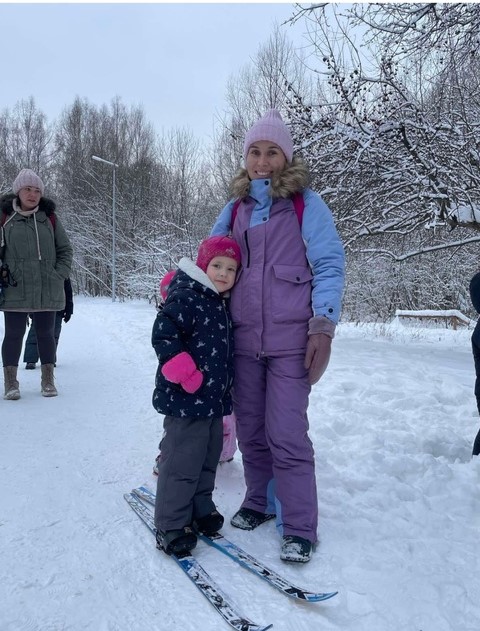 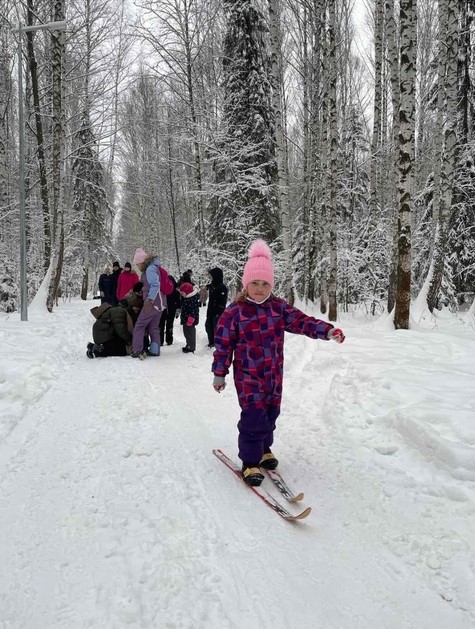 